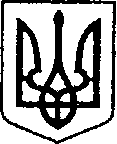                                                               УКРАЇНА                                   ЧЕРНІГІВСЬКА ОБЛАСТЬН І Ж И Н С Ь К А    М І С Ь К А    Р А Д А                                              18 сесія VIII скликання                                       Р І Ш Е Н Н Я                   Від 21 грудня 2021 р.                   м. Ніжин                                   № 24-18/2021 Про продаж земельних ділянокнесільськогосподарського призначення власникам об’єктів нерухомогомайна, розміщеного на цих ділянках                Відповідно до  статей 25, 26, 42, 59, 60  та 73 Закону України «Про місцеве самоврядування в Україні», Земельного кодексу України, Регламенту Ніжинської міської ради Чернігівської області, затвердженого рішенням Ніжинської міської ради Чернігівської області VIII скликання від 27 листопада 2020 року № 3-2/2020 (зі змінами), постанови Кабінету Міністрів України «Про експертну грошову оцінку земельних ділянок» від 11.10.2002р. № 153, на виконання  рішення Ніжинської міської ради від  16.09.2021р.  № 57-13/2021  «Про внесення в перелік земельних ділянок несільськогосподарського призначення,  що підлягають продажу власникам об’єктів нерухомого майна, розміщеного на цих ділянках», рішення Ніжинської міської ради від  16.09.2021р.  № 31-13/2021  «Про внесення в перелік земельних ділянок несільськогосподарського призначення,  що підлягають продажу власникам об’єктів нерухомого майна, розміщеного на цих ділянках», міська рада вирішила:               1.   Погодити експертну грошову оцінку земельної ділянки площею 0,0369 га, кадастровий номер 7410400000:03:023:0070, яка використовується для розміщення нежитлової будівлі, яка є власністю приватного підприємства  «Ротонда-К»  за адресою: Чернігівська обл., м. Ніжин, вул. Носівський шлях, 52 а,   в сумі   27 926 грн. 00 коп. (двадцять сім  тисяч дев’ятсот двадцять шість гривень 00 копійок)  відповідно до висновку оцінювача про вартість земельної ділянки, виконаного ТОВ «Українська універсальна біржа» від 25.10.2021р.          1.1.  Затвердити ціну продажу земельної ділянки площею 0,0369 га, кадастровий номер 7410400000:03:023:0070, яка використовується для розміщення нежитлової  будівлі, яка є власністю приватного підприємства  «Ротонда-К» згідно договору купівлі-продажу нежитлових будівель № 1104  від 05.07.2010р.  за адресою: Чернігівська обл.,  м. Ніжин, вул. Носівський шлях, 52 а,  на рівні експертної грошової оцінки земельної ділянки в сумі  27 926 грн. 00 коп. (двадцять сім  тисяч дев’ятсот двадцять шість гривень 00 копійок).     1.2.   Продати приватному підприємству «Ротонда-К» земельну ділянку земель промисловості, транспорту, зв’язку, енергетики, оборони та іншого призначення для розміщення та експлуатації основних, підсобних  і допоміжних будівель та споруд підприємств переробної, машинобудівної та іншої промисловості,  площею 0,0369 га за адресою: Чернігівська обл.,  м. Ніжин,                  вул. Носівський шлях, 52 а, кадастровий номер  7410400000:03:023:0070, яка використовується для розміщення нежитлових будівель, які є власністю  приватного підприємства  «Ротонда-К»  згідно договору купівлі-продажу нежитлових будівель № 1104  від 05.07.2010р., за  27 926 грн. 00 коп. (двадцять сім  тисяч дев’ятсот двадцять шість гривень 00 копійок).          Авансовий внесок в розмірі  15 091 грн. 08 коп. (п'ятнадцять тисяч дев’яносто одна гривня 08 копійок)  зарахувати до ціни продажу земельної ділянки.              Різниця між ціною продажу земельної ділянки та авансовим внеском у розмірі   12 834 грн. 92 коп. (дванадцять тисяч вісімсот тридцять чотири гривні 92 копійки)  сплачується на рахунок бюджету Ніжинської  територіальної громади.            1.3. Припинити договір оренди земельної ділянки від 21.05.2021р.,                                                                                                                                                                                                                                                                                                                                                                                                                                                                                                                                                                                                                                                                                                                                                                                                                                                                                                                                                                                                                                                                                                                                                                                                                                                                                                                                                                                                                                                                                                                                                                                                                                                                                                                                                                                                                                                                                                                                                                                                                                                                                                                                                                                                                                                                                                                                                                                                                                                                                                                                                                                                                                                                                                                                                                                                                                                                                                                                                                                                                                                                                                                                                                                                                                                                                                                                                                                                                                                                                                                                                                                                                                                                                                                                                                                                                                                                                                                                                                                                                                                                                                                                                                                                                                                                                                                                                                                                                                                                                                                                                                                                                                                                                                                                                                                                                                                                                                                                                                                                                                                                                                                                                                                                                                                                                                                                                                                                                                                                                                                                                                                                                                                                                                                                                                                                                                                                                                                                                                                                                                                                                                                                                                                                                                                                                                                                                                                                                                                                                                                                                                                                                                                                                                                                                                                                                                                                                                                                                                                                                                                                                                                                                                                                                                                                                                                                                                                                                                                                                                                                                                                                                                                                                                                                                                                                                                                                                                                                                                                                                                                                                                                                                                                                                                                                                                                                                                                                                                                                                                                          з  приватним  підприємством «Ротонда-К» та внесений до державного реєстру  речових прав на нерухоме  майно  24.05.2021 року,  номер запису про інше речове право: 42164969,  у зв’язку з поєднанням в одній особі власника земельної ділянки та орендаря з моменту підписання акту прийому передачі земельної ділянки.          2.   Погодити експертну грошову оцінку земельної ділянки площею 0,3200 га, кадастровий номер 7410400000:03:023:0078, яка використовується для розміщення нежитлової будівлі, яка є власністю приватного підприємства  «Ротонда-К»  за адресою: Чернігівська обл., м. Ніжин, вул. Носівський шлях,                  52 а/2,   в сумі   196 704 грн. 00 коп. (сто дев’яносто шість тисяч сімсот чотири гривні 00 копійок)  відповідно до висновку оцінювача про вартість земельної ділянки, виконаного ТОВ «Українська універсальна біржа»  від 25.10.2021р.          2.1.  Затвердити ціну продажу земельної ділянки площею 0,3200 га, кадастровий номер 7410400000:03:023:0078, яка використовується для розміщення нежитлової  будівлі, яка є власністю приватного підприємства  «Ротонда-К» згідно договору купівлі-продажу нежитлових будівель № 1104  від 05.07.2010р.  за адресою: Чернігівська обл.,  м. Ніжин, вул. Носівський шлях, 52 а/2,  на рівні експертної грошової оцінки земельної ділянки в сумі  196 704 грн. 00 коп. (сто дев’яносто шість тисяч сімсот чотири гривні 00 копійок).    				     	2.2.   Продати приватному підприємству «Ротонда-К» земельну ділянку  земель промисловості, транспорту, зв’язку, енергетики, оборони та іншого призначення для розміщення та експлуатації основних, підсобних  і допоміжних будівель та споруд підприємств переробної, машинобудівної та іншої промисловості,  площею 0,3200 га за адресою: Чернігівська обл.,  м. Ніжин,                  вул. Носівський шлях, 52 а/2, кадастровий номер  7410400000:03:023:0078, яка використовується для розміщення нежитлової будівлі, яка є власністю  приватного підприємства  «Ротонда-К»  згідно договору купівлі-продажу нежитлових будівель № 1104  від 05.07.2010р., за  196 704 грн. 00 коп. (сто дев’яносто шість тисяч сімсот чотири гривні 00 копійок).            Авансовий внесок в розмірі  130 871 грн. 19 коп. (сто тридцять тисяч вісімсот сімдесят одна гривня 19 копійок) зарахувати до ціни продажу земельної ділянки.              Різниця між ціною продажу земельної ділянки та авансовим внеском у розмірі   65 832 грн. 81 коп. (шістдесят п’ять тисяч вісімсот тридцять дві гривні 81 копійка)  сплачується на рахунок бюджету Ніжинської  територіальної громади.            2.3. Припинити договір оренди земельної ділянки від 21.05.2021р.,                                                                                                                                                                                                                                                                                                                                                                                                                                                                                                                                                                                                                                                                                                                                                                                                                                                                                                                                                                                                                                                                                                                                                                                                                                                                                                                                                                                                                                                                                                                                                                                                                                                                                                                                                                                                                                                                                                                                                                                                                                                                                                                                                                                                                                                                                                                                                                                                                                                                                                                                                                                                                                                                                                                                                                                                                                                                                                                                                                                                                                                                                                                                                                                                                                                                                                                                                                                                                                                                                                                                                                                                                                                                                                                                                                                                                                                                                                                                                                                                                                                                                                                                                                                                                                                                                                                                                                                                                                                                                                                                                                                                                                                                                                                                                                                                                                                                                                                                                                                                                                                                                                                                                                                                                                                                                                                                                                                                                                                                                                                                                                                                                                                                                                                                                                                                                                                                                                                                                                                                                                                                                                                                                                                                                                                                                                                                                                                                                                                                                                                                                                                                                                                                                                                                                                                                                                                                                                                                                                                                                                                                                                                                                                                                                                                                                                                                                                                                                                                                                                                                                                                                                                                                                                                                                                                                                                                                                                                                                                                                                                                                                                                                                                                                                                                                                                                                                                                                                                                                                                                          з  приватним  підприємством «Ротонда-К» та внесений до державного реєстру  речових прав на нерухоме  майно  24.05.2021 року,  номер запису про інше речове право: 42162709,  у зв’язку з поєднанням в одній особі власника земельної ділянки.         3.   Погодити експертну грошову оцінку земельної ділянки площею 2,3966 га, кадастровий номер 7410400000:03:023:0092, яка використовується для розміщення нежитлової будівлі, яка є власністю приватного підприємства  «Ротонда-К»  за адресою: Чернігівська обл., м. Ніжин, вул. Носівський шлях,                  52 а,   в сумі   980 928 грн. 00 коп. (дев’ятсот вісімдесят тисяч дев’ятсот двадцять вісім гривень 00 копійок)  відповідно до висновку оцінювача про вартість земельної ділянки, виконаного ТОВ «Українська універсальна біржа»  від 25.10.2021р.          3.1.  Затвердити ціну продажу земельної ділянки площею 2,3966 га, кадастровий номер 7410400000:03:023:0092, яка використовується для розміщення нежитлової  будівлі, яка є власністю приватного підприємства  «Ротонда-К» згідно договору купівлі-продажу нежитлових будівель № 1104  від 05.07.2010р.  за адресою: Чернігівська обл.,  м. Ніжин, вул. Носівський шлях, 52 а,  на рівні експертної грошової оцінки земельної ділянки в сумі  980 928 грн. 00 коп. (дев’ятсот вісімдесят тисяч дев’ятсот двадцять вісім гривень 00 копійок).  			3.2.   Продати приватному підприємству «Ротонда-К» земельну ділянку земель промисловості, транспорту, зв’язку, енергетики, оборони та іншого призначення для розміщення та експлуатації основних, підсобних  і допоміжних будівель та споруд підприємств переробної, машинобудівної та іншої промисловості,  площею 2,3966 га за адресою: Чернігівська обл.,  м. Ніжин,                  вул. Носівський шлях, 52 а, кадастровий номер  7410400000:03:023:0092, яка використовується для розміщення нежитлової будівлі, яка є власністю  приватного підприємства  «Ротонда-К»  згідно договору купівлі-продажу нежитлових будівель № 1104  від 05.07.2010р., за  980 928 грн. 00 коп. (дев’ятсот вісімдесят тисяч дев’ятсот двадцять вісім гривень 00 копійок).        Авансовий внесок в розмірі  980 143 грн. 35 коп. (дев’ятсот вісімдесят тисяч сто сорок три  гривні 35 копійок) зарахувати до ціни продажу земельної ділянки.              Різниця між ціною продажу земельної ділянки та авансовим внеском у розмірі   784 грн. 65 коп. (сімсот вісімдесят чотири гривні 65 копійок)  сплачується на рахунок бюджету Ніжинської  територіальної громади.            3.3. Припинити договір оренди земельної ділянки від 25.05.2018р.,                                                                                                                                                                                                                                                                                                                                                                                                                                                                                                                                                                                                                                                                                                                                                                                                                                                                                                                                                                                                                                                                                                                                                                                                                                                                                                                                                                                                                                                                                                                                                                                                                                                                                                                                                                                                                                                                                                                                                                                                                                                                                                                                                                                                                                                                                                                                                                                                                                                                                                                                                                                                                                                                                                                                                                                                                                                                                                                                                                                                                                                                                                                                                                                                                                                                                                                                                                                                                                                                                                                                                                                                                                                                                                                                                                                                                                                                                                                                                                                                                                                                                                                                                                                                                                                                                                                                                                                                                                                                                                                                                                                                                                                                                                                                                                                                                                                                                                                                                                                                                                                                                                                                                                                                                                                                                                                                                                                                                                                                                                                                                                                                                                                                                                                                                                                                                                                                                                                                                                                                                                                                                                                                                                                                                                                                                                                                                                                                                                                                                                                                                                                                                                                                                                                                                                                                                                                                                                                                                                                                                                                                                                                                                                                                                                                                                                                                                                                                                                                                                                                                                                                                                                                                                                                                                                                                                                                                                                                                                                                                                                                                                                                                                                                                                                                                                                                                                                                                                                                                                                                          з  приватним  підприємством «Ротонда-К» та внесений до державного реєстру  речових прав на нерухоме  майно  11.06.2018 року,  номер запису про інше речове право: 26651774,  у зв’язку з поєднанням в одній особі власника земельної ділянки.         4.   Погодити експертну грошову оцінку земельної ділянки площею 0,5000 га, кадастровий номер 7410400000:03:023:0300, яка використовується для розміщення нежитлової будівлі, яка є власністю приватного підприємства  «Ротонда-К»  за адресою: Чернігівська обл., м. Ніжин, вул. Носівський шлях,                  52 а,   в сумі   280 850 грн. 00 коп. (двісті вісімдесят тисяч вісімсот п’ятдесят  гривень 00 копійок)  відповідно до висновку оцінювача про вартість земельної ділянки, виконаного ТОВ «Українська універсальна біржа»  від 25.10.2021р.          4.1.  Затвердити ціну продажу земельної ділянки площею 0,5000 га, кадастровий номер 7410400000:03:023:0300, яка використовується для розміщення нежитлової  будівлі, яка є власністю приватного підприємства  «Ротонда-К» згідно договору купівлі-продажу нежитлових будівель № 1104  від 05.07.2010р.  за адресою: Чернігівська обл.,  м. Ніжин, вул. Носівський шлях, 52 а,  на рівні експертної грошової оцінки земельної ділянки в сумі  280 850 грн. 00 коп. (двісті вісімдесят тисяч вісімсот п’ятдесят  гривень 00 копійок).   		 			4.2.   Продати приватному підприємству «Ротонда-К» земельну ділянку земель промисловості, транспорту, зв’язку, енергетики, оборони та іншого призначення для розміщення та експлуатації основних, підсобних  і допоміжних будівель та споруд підприємств переробної, машинобудівної та іншої промисловості,  площею 0,5000 га за адресою: Чернігівська обл.,  м. Ніжин,                  вул. Носівський шлях, 52 а, кадастровий номер  7410400000:03:023:0300, яка використовується для розміщення нежитлової будівлі, яка є власністю  приватного підприємства  «Ротонда-К»  згідно договору купівлі-продажу нежитлових будівель № 1104  від 05.07.2010р., за  280 850 грн. 00 коп. (двісті вісімдесят тисяч вісімсот п’ятдесят  гривень 00 копійок).         Авансовий внесок в розмірі  204 486 грн. 22 коп. (двісті чотири тисячі чотириста вісімдесят шість гривень 22 копійки) зарахувати до ціни продажу земельної ділянки.              Різниця між ціною продажу земельної ділянки та авансовим внеском у розмірі   76 363 грн. 78 коп. (сімдесят шість тисяч триста шістдесят три гривні 78 копійок)  сплачується на рахунок бюджету Ніжинської  територіальної громади.            4.3. Припинити договір оренди земельної ділянки від 10.09.2021р.,                                                                                                                                                                                                                                                                                                                                                                                                                                                                                                                                                                                                                                                                                                                                                                                                                                                                                                                                                                                                                                                                                                                                                                                                                                                                                                                                                                                                                                                                                                                                                                                                                                                                                                                                                                                                                                                                                                                                                                                                                                                                                                                                                                                                                                                                                                                                                                                                                                                                                                                                                                                                                                                                                                                                                                                                                                                                                                                                                                                                                                                                                                                                                                                                                                                                                                                                                                                                                                                                                                                                                                                                                                                                                                                                                                                                                                                                                                                                                                                                                                                                                                                                                                                                                                                                                                                                                                                                                                                                                                                                                                                                                                                                                                                                                                                                                                                                                                                                                                                                                                                                                                                                                                                                                                                                                                                                                                                                                                                                                                                                                                                                                                                                                                                                                                                                                                                                                                                                                                                                                                                                                                                                                                                                                                                                                                                                                                                                                                                                                                                                                                                                                                                                                                                                                                                                                                                                                                                                                                                                                                                                                                                                                                                                                                                                                                                                                                                                                                                                                                                                                                                                                                                                                                                                                                                                                                                                                                                                                                                                                                                                                                                                                                                                                                                                                                                                                                                                                                                                                                                          з  приватним  підприємством «Ротонда-К» та внесений до державного реєстру  речових прав на нерухоме  майно  15.09.2021 року,  номер запису про інше речове право: 44028392,  у зв’язку з поєднанням в одній особі власника земельної ділянки.         5.   Погодити експертну грошову оцінку земельної ділянки площею 0,0139 га, кадастровий номер 7410400000:04:024:0021, яка використовується для розміщення об’єкту нерухомого майна - приміщення  павільйону-кафе, яке є власністю фізичної особи-підприємця Хоменко Віри Іванівни  за адресою: Чернігівська обл., м. Ніжин, вул. Шевченка, 160а,   в сумі   19 827 грн. 00 коп. (дев'ятнадцять тисяч вісімсот двадцять сім  гривень 00 копійок) відповідно до висновку оцінювача про вартість земельної ділянки, виконаного ТОВ «Українська універсальна біржа»  від 25.10.2021р.         5.1. Затвердити ціну продажу земельної ділянки площею 0,0139 га, кадастровий номер 7410400000:04:024:0021, яка використовується  для розміщення об’єкту нерухомого майна - приміщення  павільйону-кафе, яке є власністю фізичної особи-підприємця Хоменко Віри Іванівни  згідно договору купівлі-продажу павільйону-кафе № 1335  від 01.07.2021р.,  за адресою: Чернігівська обл.,  м. Ніжин, вул. Шевченка, 160а,  на рівні експертної грошової оцінки земельної ділянки в сумі  19 827 грн. 00 коп. (дев'ятнадцять тисяч вісімсот двадцять сім  гривень 00 копійок).		 										5.2.   Продати фізичній особі-підприємцю Хоменко Вірі Іванівні  земельну ділянку земель громадської забудови для будівництва та обслуговування об’єктів туристичної інфраструктури  та закладів громадського харчування,  площею  0,0139 га за адресою: Чернігівська обл.,  м. Ніжин,  вул. Шевченка, 160а, кадастровий номер  7410400000:04:024:0021, яка використовується  для розміщення об’єкту нерухомого майна - приміщення  павільйону-кафе, який є власністю фізичної особи-підприємця Хоменко Віри Іванівни  згідно договору купівлі-продажу павільйону-кафе № 1335  від 01.07.2021р., за  19 827 грн. 00 коп. (дев'ятнадцять тисяч вісімсот двадцять сім  гривень 00 копійок).            Авансовий внесок в розмірі  13 416 грн. 08 коп. (тринадцять тисяч чотириста шістнадцять гривень 08 копійок) зарахувати до ціни продажу земельної ділянки.             Різниця між ціною продажу земельної ділянки та авансовим внеском у розмірі  6 410 грн. 92 коп. (шість тисяч чотириста десять гривень 92 копійки)  сплачується на рахунок бюджету Ніжинської  територіальної громади.            5.3. Припинити договір оренди земельної ділянки від 11.12.2012р.,                                                                                                                                                                                                                                                                                                                                                                                                                                                                                                                                                                                                                                                                                                                                                                                                                                                                                                                                                                                                                                                                                                                                                                                                                                                                                                                                                                                                                                                                                                                                                                                                                                                                                                                                                                                                                                                                                                                                                                                                                                                                                                                                                                                                                                                                                                                                                                                                                                                                                                                                                                                                                                                                                                                                                                                                                                                                                                                                                                                                                                                                                                                                                                                                                                                                                                                                                                                                                                                                                                                                                                                                                                                                                                                                                                                                                                                                                                                                                                                                                                                                                                                                                                                                                                                                                                                                                                                                                                                                                                                                                                                                                                                                                                                                                                                                                                                                                                                                                                                                                                                                                                                                                                                                                                                                                                                                                                                                                                                                                                                                                                                                                                                                                                                                                                                                                                                                                                                                                                                                                                                                                                                                                                                                                                                                                                                                                                                                                                                                                                                                                                                                                                                                                                                                                                                                                                                                                                                                                                                                                                                                                                                                                                                                                                                                                                                                                                                                                                                                                                                                                                                                                                                                                                                                                                                                                                                                                                                                                                                                                                                                                                                                                                                                                                                                                                                                                                                                                                                                                                                          з  фізичною особою-підприємцем Хоменко Вірою Іванівною та внесений до державного реєстру  речових прав на нерухоме  майно  10.06.2013 року,  номер запису про інше речове право: 1333098,  у зв’язку з поєднанням в одній особі власника земельної ділянки.           6.   Погодити експертну грошову оцінку земельної ділянки площею 0,1528 га, кадастровий номер 7410400000:01:022:0156,  яка використовується  для розміщення нежитлової будівлі, яка є власністю Шевченко Альони Володимирівни за адресою: Чернігівська обл., м. Ніжин, вул. Ю.Брюховця, 1,   в сумі   127 389 грн. 00 коп. (сто двадцять сім тисяч триста вісімдесят дев’ять гривень 00 копійок) відповідно до висновку оцінювача про вартість земельної ділянки, виконаного ТОВ «Українська універсальна біржа»  від 25.10.2021р.           6.1. Затвердити ціну продажу земельної ділянки площею 0,1528 га, кадастровий номер 7410400000:01:022:0156, яка використовується  для розміщення нежитлової будівлі, яка є власністю Шевченко Альони Володимирівни згідно договору купівлі-продажу нерухомого майна  від 14.05.2021р., № 437,  за адресою: Чернігівська обл.,  м. Ніжин, вул. Ю.Брюховця, 1,  на рівні експертної грошової оцінки земельної ділянки в сумі  127 389 грн. 00 коп. (сто двадцять сім тисяч триста вісімдесят дев’ять гривень 00 копійок).	 							6.2.   Продати Шевченко Альоні Володимирівні земельну ділянку земель житлової та громадської забудови  для будівництва та обслуговування інших будівель громадської забудови,  площею  0,1528 га за адресою: Чернігівська обл.,    м. Ніжин,  вул. Ю.Брюховця, 1, кадастровий номер  7410400000:01:022:0156, яка використовується  для розміщення нежитлової будівлі, яка є власністю Шевченко Альони Володимирівни згідно договору купівлі-продажу нерухомого майна  від 14.05.2021р., № 437,   за  127 389 грн. 00 коп. (сто двадцять сім тисяч триста вісімдесят дев’ять гривень 00 копійок).								Авансовий внесок в розмірі   40 495 грн. 70 коп. (сорок тисяч чотириста дев’яносто п’ять гривень 70 копійок) зарахувати до ціни продажу земельної ділянки.             Різниця між ціною продажу земельної ділянки та авансовим внеском у розмірі  86 893 грн. 30 коп. (вісімдесят шість тисяч вісімсот дев’яносто три гривні 30 копійок)  сплачується на рахунок бюджету Ніжинської  територіальної громади.           6.3. Припинити договір оренди земельної ділянки від 06.07.2021р.,                                                                                                                                                                                                                                                                                                                                                                                                                                                                                                                                                                                                                                                                                                                                                                                                                                                                                                                                                                                                                                                                                                                                                                                                                                                                                                                                                                                                                                                                                                                                                                                                                                                                                                                                                                                                                                                                                                                                                                                                                                                                                                                                                                                                                                                                                                                                                                                                                                                                                                                                                                                                                                                                                                                                                                                                                                                                                                                                                                                                                                                                                                                                                                                                                                                                                                                                                                                                                                                                                                                                                                                                                                                                                                                                                                                                                                                                                                                                                                                                                                                                                                                                                                                                                                                                                                                                                                                                                                                                                                                                                                                                                                                                                                                                                                                                                                                                                                                                                                                                                                                                                                                                                                                                                                                                                                                                                                                                                                                                                                                                                                                                                                                                                                                                                                                                                                                                                                                                                                                                                                                                                                                                                                                                                                                                                                                                                                                                                                                                                                                                                                                                                                                                                                                                                                                                                                                                                                                                                                                                                                                                                                                                                                                                                                                                                                                                                                                                                                                                                                                                                                                                                                                                                                                                                                                                                                                                                                                                                                                                                                                                                                                                                                                                                                                                                                                                                                                                                                                                                                                          з  Шевченко Альоною Володимирівною та внесений до державного реєстру  речових прав на нерухоме  майно  02.08.2021 року,  номер запису про інше речове право: 43321819,  у зв’язку з поєднанням в одній особі власника земельної ділянки.            7.   Погодити експертну грошову оцінку земельної ділянки площею 0,0412 га, кадастровий номер 7410400000:02:008:0012,  яка використовується  для розміщення нерухомого майна, яке є власністю Пущало Євгенії Володимирівни за адресою: Чернігівська обл., м. Ніжин, вул. Академіка Амосова, 5,   в сумі   64 520 грн. 00 коп. (шістдесят чотири тисячі  п’ятсот двадцять гривень 00 копійок) відповідно до висновку оцінювача про вартість земельної ділянки, виконаного ПП «Десна-Експерт-М»  від 25.10.2021р.           7.1. Затвердити ціну продажу земельної ділянки площею 0,0412 га, кадастровий номер 7410400000:02:008:0012, яка використовується  для розміщення нежитлової будівлі, яка є власністю Пущало Євгенії Володимирівни згідно свідоцтва про право власності на нерухоме майно   від 15.05.2007р., серія ЯЯЯ  № 989138,    за адресою: Чернігівська обл.,  м. Ніжин, вул. Академіка Амосова, 5,  на рівні експертної грошової оцінки земельної ділянки в сумі  64 520 грн. 00 коп. (шістдесят чотири тисячі  п’ятсот двадцять гривень 00 копійок).	 				7.2.   Продати Пущало Євгенії Володимирівні земельну ділянку земель житлової та громадської забудови  для будівництва та обслуговування будівель торгівлі,  площею  0,0412 га за адресою: Чернігівська обл.,    м. Ніжин,  вул. Академіка Амосова, 5,  кадастровий номер  7410400000:02:008:0012, яка використовується  для розміщення нежитлової будівлі, яка є власністю Пущало Євгенії Володимирівни згідно свідоцтва про право власності на нерухоме майно   від 15.05.2007р., серія ЯЯЯ  № 989138,   за  64 520 грн. 00 коп. (шістдесят чотири тисячі  п’ятсот двадцять гривень 00 копійок)         Авансовий внесок в розмірі   38 996 грн. 42 коп. (тридцять вісім тисяч дев’ятсот дев’яносто шість гривень 42 копійок) зарахувати до ціни продажу земельної ділянки.             Різниця між ціною продажу земельної ділянки та авансовим внеском у розмірі  25 523 грн. 58 коп. (двадцять п’ять тисяч п’ятсот двадцять три гривні 58 копійок)  сплачується на рахунок бюджету Ніжинської  територіальної громади.           7.3. Припинити договір оренди земельної ділянки від 02.09.2002р.,                                                                                                                                                                                                                                                                                                                                                                                                                                                                                                                                                                                                                                                                                                                                                                                                                                                                                                                                                                                                                                                                                                                                                                                                                                                                                                                                                                                                                                                                                                                                                                                                                                                                                                                                                                                                                                                                                                                                                                                                                                                                                                                                                                                                                                                                                                                                                                                                                                                                                                                                                                                                                                                                                                                                                                                                                                                                                                                                                                                                                                                                                                                                                                                                                                                                                                                                                                                                                                                                                                                                                                                                                                                                                                                                                                                                                                                                                                                                                                                                                                                                                                                                                                                                                                                                                                                                                                                                                                                                                                                                                                                                                                                                                                                                                                                                                                                                                                                                                                                                                                                                                                                                                                                                                                                                                                                                                                                                                                                                                                                                                                                                                                                                                                                                                                                                                                                                                                                                                                                                                                                                                                                                                                                                                                                                                                                                                                                                                                                                                                                                                                                                                                                                                                                                                                                                                                                                                                                                                                                                                                                                                                                                                                                                                                                                                                                                                                                                                                                                                                                                                                                                                                                                                                                                                                                                                                                                                                                                                                                                                                                                                  номер 2374,  з  Пущало Євгенією Володимирівною та внесений до державного реєстру  речових прав на нерухоме  майно  21.11.2019 року,  номер запису про інше речове право: 34321082,  у зв’язку з поєднанням в одній особі власника земельної ділянки.            8.   Погодити експертну грошову оцінку земельної ділянки площею 0,0088 га, кадастровий номер 7410400000:04:001:0014,  яка використовується  для розміщення нежитлового приміщення, яке є власністю Копиці Анатолія Олександровича  за адресою: Чернігівська обл., м. Ніжин, вул. Гоголя, 13а/4,   в сумі   17 446 грн. 00 коп. (сімнадцять тисяч чотириста сорок шість гривень 00 копійок) відповідно до висновку оцінювача про вартість земельної ділянки, виконаного ТОВ ЕКФ «Десна-Експерт»  від 25.10.2021р.      8.1. Затвердити ціну продажу земельної ділянки площею 0,0088 га, кадастровий номер 7410400000:04:001:0014, яка використовується  для розміщення нежитлового приміщення, яке є власністю Копиці Анатолія Олександровича  згідно договору купівлі-продажу нежитлового приміщення  від 04.09.2020 року  № 787,  за адресою: Чернігівська обл.,  м. Ніжин, вул. Гоголя, 13а/4,  на рівні експертної грошової оцінки земельної ділянки в сумі  17 446 грн. 00 коп. (сімнадцять тисяч чотириста сорок шість гривень 00 копійок).	 							  8.2.   Продати Копиці Анатолію Олександровичу  земельну ділянку земель житлової та громадської забудови  для будівництва та обслуговування будівель торгівлі,  площею  0,0088 га  за адресою: Чернігівська обл.,    м. Ніжин,  вул. Гоголя, 13а/4,  кадастровий номер  7410400000:04:001:0014, яка використовується для розміщення нежитлового приміщення, яке є власністю  Копиці Анатолія Олександровича  згідно  договору купівлі-продажу нежитлового приміщення  від 04.09.2020 року  № 787,   за  17 446 грн. 00 коп. (сімнадцять тисяч чотириста сорок шість гривень 00 копійок).										Авансовий внесок в розмірі  14 680 грн. 00 коп. (чотирнадцять тисяч шістсот вісімдесят  гривень  копійок) зарахувати до ціни продажу земельної ділянки.             Різниця між ціною продажу земельної ділянки та авансовим внеском у розмірі  2 766 грн. 00 коп. (дві тисячі сімсот шістдесят шість гривень 00 копійок)  сплачується на рахунок бюджету Ніжинської  територіальної громади.                  9.   Начальнику управління комунального майна та земельних відносин Ніжинської міської ради  Онокало  І.А. забезпечити оприлюднення даного рішення на офіційному сайті Ніжинської міської ради протягом п’яти робочих днів з дня його прийняття.                    10.  Організацію виконання даного рішення покласти на першого заступника міського голови з питань діяльності виконавчих органів ради Вовченка Ф.І. та   управління комунального майна та земельних відносин Ніжинської міської ради (Онокало І.А.).               11.   Контроль за виконанням даного рішення покласти на постійну комісію міської ради  з питань регулювання земельних відносин, архітектури, будівництва та охорони навколишнього середовища (голова комісії Глотко В.В.).      Міський голова                                                           Олександр  КОДОЛА